Добро пожаловать в инструкцию для авторизации на портале Astana IT University! 
Вам необходимо перейти на страницу авторизации Microsoft (Sign in to your Microsoft account (live.com) ) нажав по указанной ссылке.Вводите свой логин и пароль от студенческой почты Astana IT и проходите авторизацию.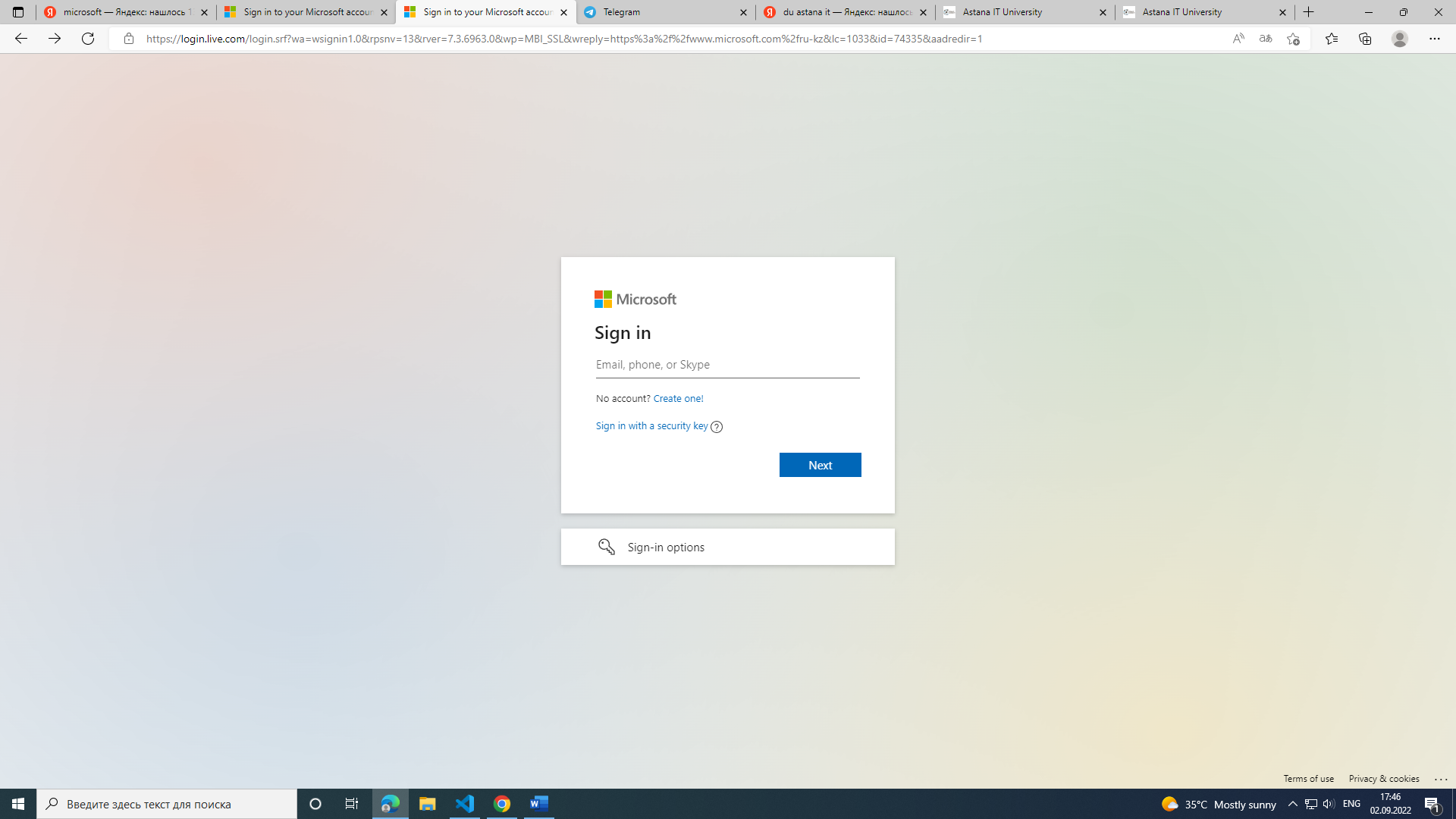 Рис. 1Дальше вам необходимо перейти на портал нажав по ссылке https://du.astanait.edu.kz. Вам откроется страница входа в портал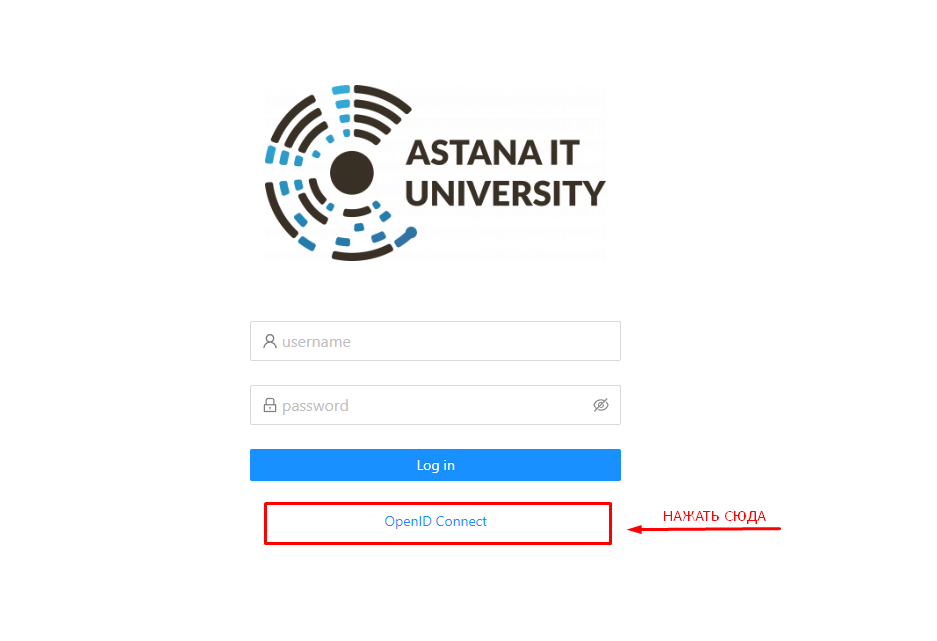 						Рис. 2Как показано в рисунке 2, вам необходимо нажать на ссылку “OpenID Connect”. Далее вас перебросит на страницу входа Microsoft, где вы выбираете нужную вам студенческую почту. После входа в почту вас пробросит обратно на страницу нашего портала, где будет идти запрос на вход. Вам нужно будет подождать от 1 до 3 секунд и если с вашей учетной записью все в порядке, то вы перейдете в дэшборд нашего портала (рис. 3)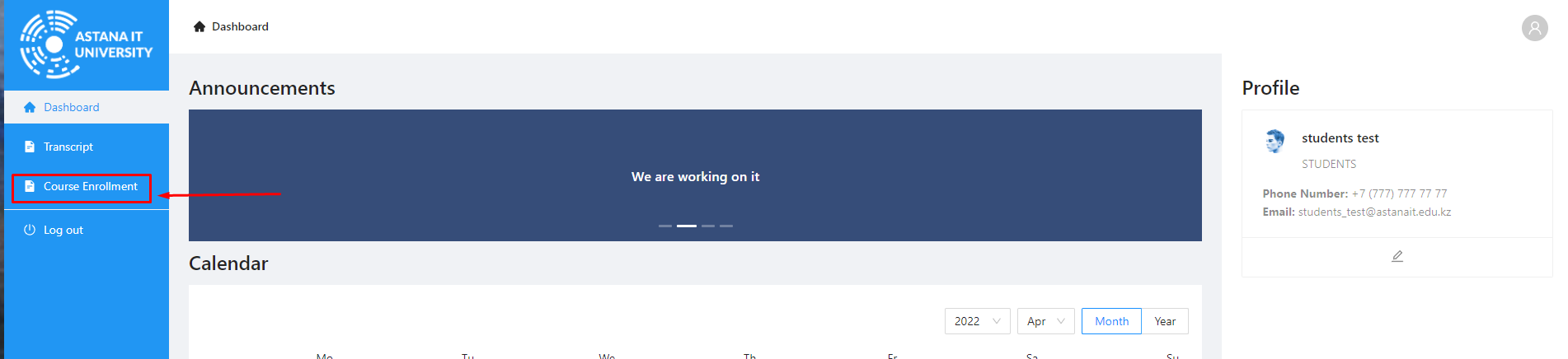 					Рис. 3Вам необходимо зайти в свой Profile и ознакомиться с вашим Индивидуальным учебным планом (Curriculum) на 2022-2023 учебный год.ПРИМЕЧАНИЕ: Если при входе возникла ошибка с сообщением “Something went wrong. Please, contact administrator” или “Server Error”, то вам нужно будет обратиться с проблемой на почту developer@astanait.edu.kz.		С уважением, разработчики Департамента Информационных Технологий.